.Alt. musique:-I want to be seduced  -  Di Anne  PRICE  -  BPM  100I just wanna make love to you  -  Eta  JAMES  -  BPM  106I want to be seduced  -  Rob  RIO  -  BPM  114Turn on the radio  -  Reba  McENTIRE  -  BPM  126Traduit et préparé par  Irène COUSIN,  Professeur de Danse  -  8 / 2013Chorégraphies en français, site : http://www.speedirene.comIntroduction  :  32  tempsPosition de départ : commencer à  - 3 : 00 -Chorégraphie simple à  1 mur, tous les murs commencent à - 3 : 00 -WALK 2 TO RIGHT, VINE 2 TO RIGHT, 4 KNEE POPS5 	pas PD côté D . . . POP genou G devant " IN "6	pas PG à côté du PD . . . POP genou D devant " IN "7	pas PD à côté du PG . . . POP genou G devant " IN "8	pas PG à côté du PD . . . POP genou D devant " IN "WEAVE 4 STEPS WITH RIGHT, STEP RIGHT FORWARD, JAZZ BOX 3 WITH LEFTCROSS ROCK, RECOVER, CHA-CHA-CHA, CROSS ROCK, RECOVER ¼ SHUFFLE TURN LEFTSTEP, LOCK, SHUFFLE STEP, ½ PIVOT TURN RIGHT, SHUFFLE STEPSeduced (fr)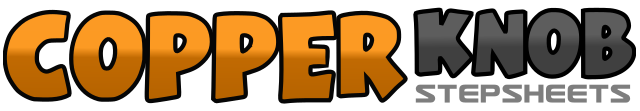 .......Count:32Wall:1Level:débutant.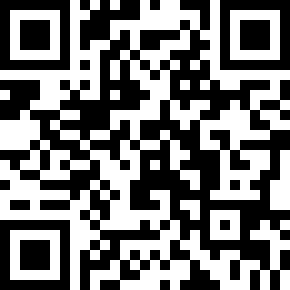 Choreographer:Ira Weisburd (USA) - Octobre 2000Ira Weisburd (USA) - Octobre 2000Ira Weisburd (USA) - Octobre 2000Ira Weisburd (USA) - Octobre 2000Ira Weisburd (USA) - Octobre 2000.Music:I Just Wanna Make Love To You - Willie NixonI Just Wanna Make Love To You - Willie NixonI Just Wanna Make Love To You - Willie NixonI Just Wanna Make Love To You - Willie NixonI Just Wanna Make Love To You - Willie Nixon........1,22  pas  avant  :  pas  PD  avant  -  pas  PG  avant3,41/4 de tour G . . .  VINE  à  D  :  pas  PD  côté  D - CROSS  PG  derrière  PD ( 2 temps de VINE à D ) - 12 : 00 -5,6ROCK  STEP  latéral  D  côté  D ,  revenir  sur  PG  côté  G7,8ROCK  STEP  latéral  D  côté  D ,  revenir  sur  PG  côté  G1 - 4WEAVE  à  G   :  CROSS  PD  devant  PG  -  pas  PG  côté  G  -  CROSS  PD  derrière  PG  -  pas  PG  côté  G5 - 8JAZZ  BOX   SQUARE  G  :  pas  PD  sur  diagonale  avant  D    -  CROSS  PG  par-dessus  PD  . . . .   pas  PD  arrière  -  pas  PG  côté  G1,2CROSS  ROCK  STEP  D  devant ,  revenir  sur  PG  derrière3&4SHUFFLE  D  latéral  :  pas  PD  côté  D  -  pas  PG  à  côté  du  PD  -  pas  PD  côté  D5,6CROSS  ROCK  STEP  G  devant ,  revenir  sur  PD  derrière7&8SHUFFLE  G  latéral  :  pas  PG  côté  G  -  pas  PD  à  côté  du  PG  -  1/4  de  tour  G . . . .  pas  PG  avant1,2STEP-LOCK  D  avant  :  pas  PD  avant  -  LOCK  PG  derrière  PD ( PG  à  D  du  PD )3&4SHUFFLE  LOCK  D  avant  :  pas  PD  avant  -  LOCK  PG  derrière  PD ( PG  à  D  du  PD )  -  pas  PD  avant5,6pas  PG  avant  -  1/2  tour  PIVOT  vers  D  ( appui  PD )7&8SHUFFLE  G  avant  :  pas  PG  avant  -  pas  PD  à  côté  du  PG  -  pas  PG  avant